Washing clothes photo insructions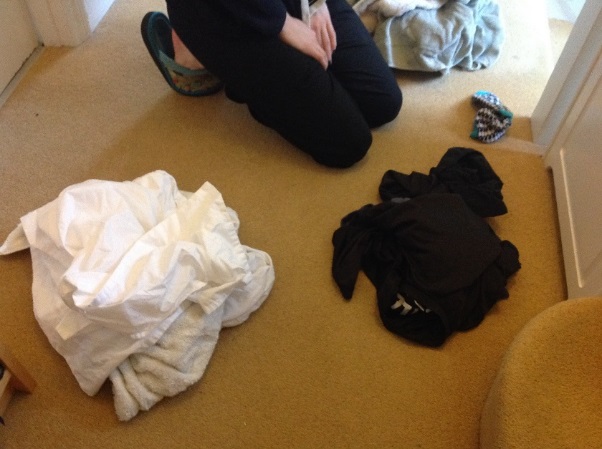 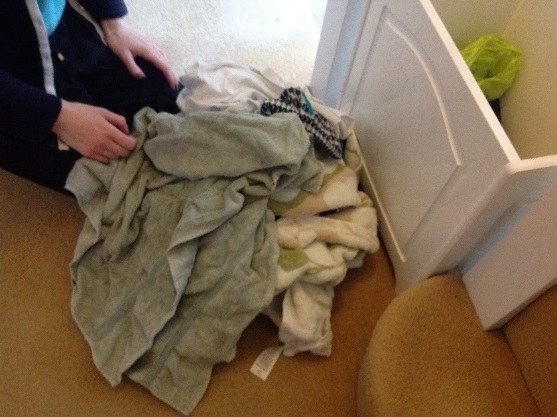 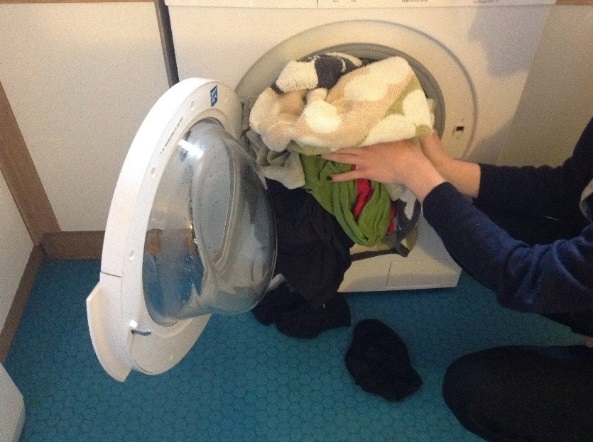 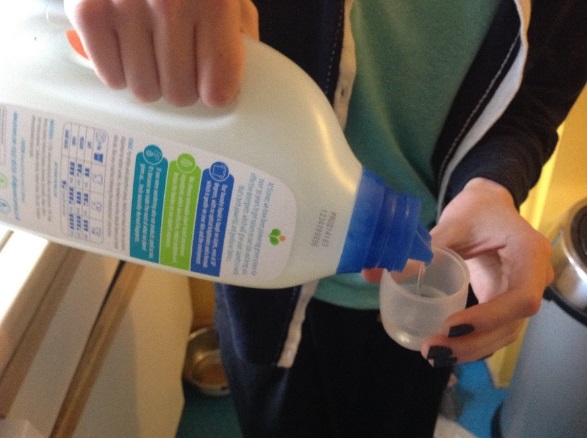 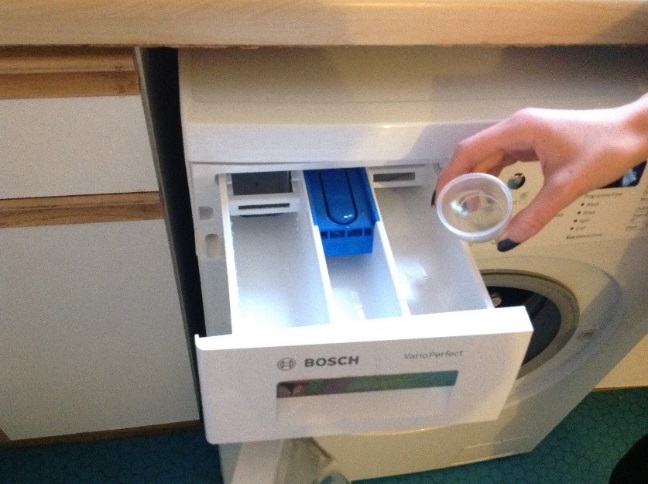 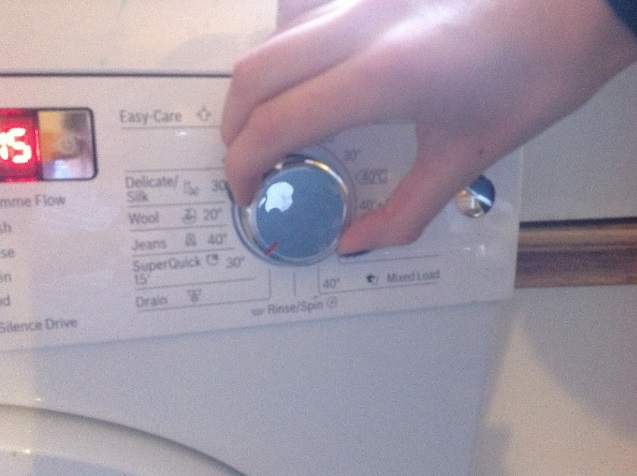 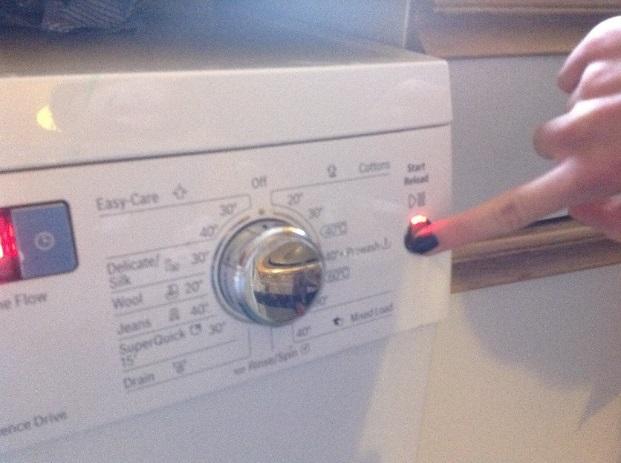 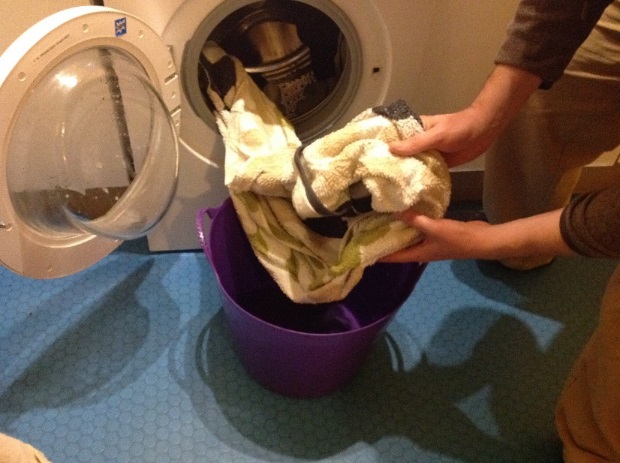 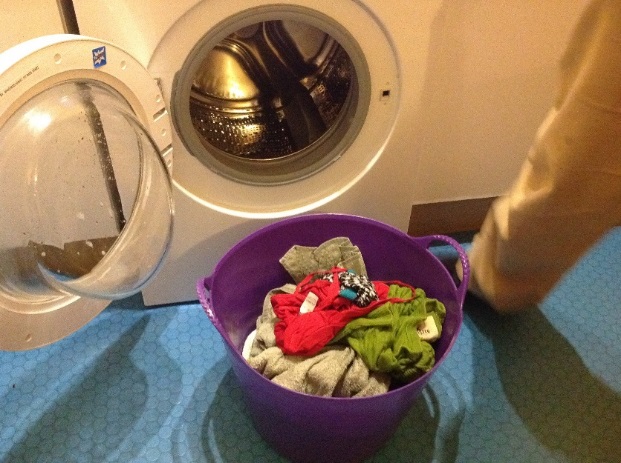 